　期末归类卷(3)一、我会填。(每空2分，共28分)1．15.8，13.6，14.7，13.2，15.3，18.2，14.2这组数据的平均数是(　　)。2．看图填空。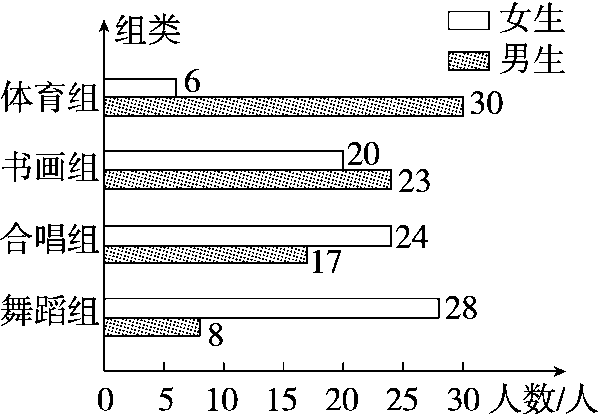 (1)(　　)组的男生人数最多，是(　　)人；(　　)组的女生人数最多，是(　　)人。(2)平均每组有学生(　　)人。3．四年级三个班共有学生135人，共分到405个作业本，平均每个班有(　　)人，平均每班分到(　　)个作业本。4．小红和小芳的平均身高是115厘米，小强的身高是145厘米，这三个人的平均身高是(　　)厘米。5．可以更清楚地看出两组数据的多少，用(　　　　)统计图。6．如果条形统计图纵轴上用0.5厘米表示40人，那么用3厘米的直条应表示(　　)人，若直条表示320人，那么这个直条的高度应是(　　)厘米。7．学校环保卫士13人参加植树活动。男同学每人栽3棵树，女同学每人栽2棵树，一共栽了35棵树，男同学有(　　)人，女同学有(　　)人。二、我会辨。(每题2分，共6分)1．一块池塘的平均水深是1.2米，黄浩的身高达到了1.45米，他下去游泳不会有危险。	(　　)2．学校可以按照学生的平均身高订校服的尺寸。	(　　)3．用单价12元的水果糖和单价15元的奶糖混合成什锦糖，什锦糖的单价一定在12元至15元之间。	(　　)三、我会选。(每题2分，共10分)1．鸡兔同笼，共有30个头，94只脚，则笼中兔有(　　)只。A．13	B．17	C．122．工人叔叔修机器，第一天修了3台，第二天修了4台，第三天上午修了3台，下午修了2台。平均每天修(　　)台。A．3  	B．4	C．123．小明投进2分球和3分球共8个，一共得21分，其中2分球投进(　　)个。A．3  	B．4  	C．54．胡昊一分钟做仰卧起坐的次数分别为：23、17、20、22、21、23。你认为用(　　)代表胡昊每一钟做仰卧起坐的次数比较合适。A．20  	B．17  	C．215．安全知识竞赛共有20道题，做对一题得5分，做错一题倒扣2分，莹莹做完了20道题，得了79分，她做错了(　　)道题。 A．3  	B．4  	C．17四、下面是甲、乙两种品牌的洗衣机销售情况统计表。(画图6分，3题4分，其余每题3分，共16分)根据统计表完成统计图。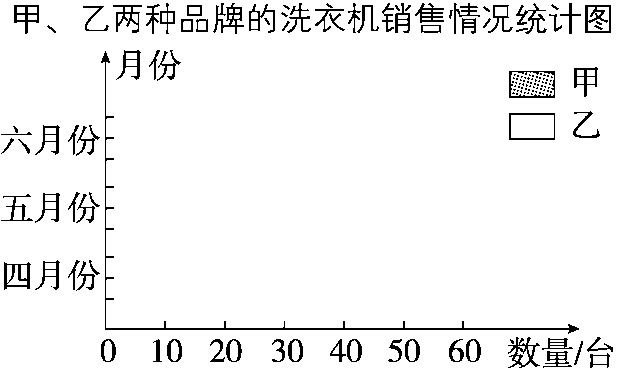 　1.甲品牌洗衣机哪个月卖出最少？哪个月卖出最多？2．乙品牌洗衣机哪个月卖出最少？哪个月卖出最多？3．两种品牌洗衣机的销量呈什么趋势？五、我会应用。(每题10分，共40分)1．小欢同学参加跳绳比赛的成绩如下：想一想，她的比赛成绩应该是多少？用4次的平均成绩合适吗？2．王师傅前4天生产了137个零件，后5天平均每天生产了32个零件，王师傅平均每天生产多少个零件？3．玲玲参加唱歌比赛，6位评委的评分分别是：90分、96分、94分、98分、93分、97分，去掉一个最高分和一个最低分，玲玲实际的平均得分是多少分？4．某玻璃厂要为商店运送1000个玻璃杯，双方商定每个运费1元。如果打碎一个要赔偿4元，结果到结算时，玻璃厂共得运费900元，那么打碎了多少个玻璃杯？	答案一、1.152．(1)体育　30　 舞蹈　28   (2)393．45　1354．1255．复式条形6．240　4　7．9　4二、1.×　2.×　3.√三、1.B　2.B　3.A　4.C　5.A四、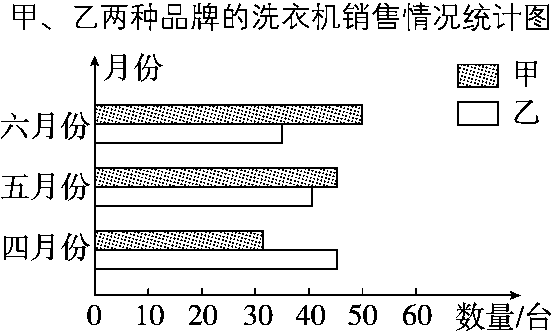 1．甲品牌洗衣机四月份卖出最少，六月份卖出最多。2．乙品牌洗衣机六月份卖出最少，四月份卖出最多。3．甲品牌洗衣机的销量呈上升趋势，乙品牌洗衣机的销量呈下降趋势。五、1.(124＋118＋120＋122)÷4＝121(下)答：她的比赛成绩应该是121下，用4次的平均成绩合适。2．(137＋32×5)÷(4＋5)＝33(个)答：王师傅平均每天生产33个零件。3．(96＋94＋93＋97)÷4＝95(分)答：玲玲实际的平均得分是95分。4．(1000×1－900)÷(1＋4)＝25(个)答：打碎了25个玻璃杯。四月份五月份六月份甲32台45台50台乙45台41台35台第一次第二次第三次第四次124118120122